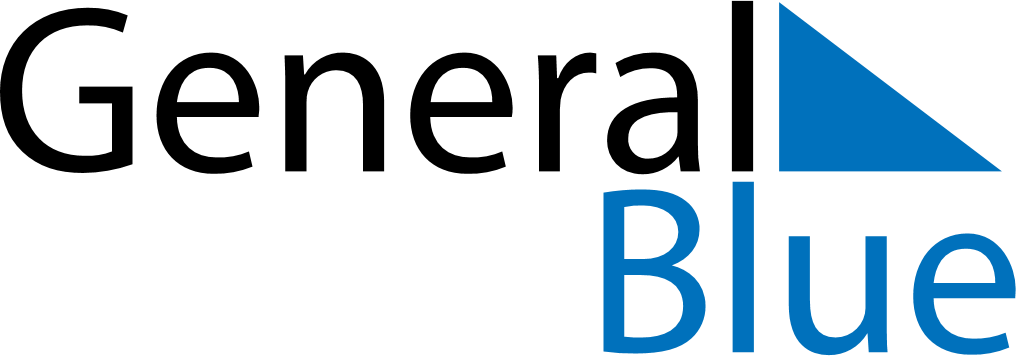 June 2024June 2024June 2024June 2024June 2024June 2024June 2024The Bottom, Bonaire, Saint Eustatius and Saba The Bottom, Bonaire, Saint Eustatius and Saba The Bottom, Bonaire, Saint Eustatius and Saba The Bottom, Bonaire, Saint Eustatius and Saba The Bottom, Bonaire, Saint Eustatius and Saba The Bottom, Bonaire, Saint Eustatius and Saba The Bottom, Bonaire, Saint Eustatius and Saba SundayMondayMondayTuesdayWednesdayThursdayFridaySaturday1Sunrise: 5:37 AMSunset: 6:44 PMDaylight: 13 hours and 6 minutes.23345678Sunrise: 5:37 AMSunset: 6:44 PMDaylight: 13 hours and 7 minutes.Sunrise: 5:37 AMSunset: 6:45 PMDaylight: 13 hours and 7 minutes.Sunrise: 5:37 AMSunset: 6:45 PMDaylight: 13 hours and 7 minutes.Sunrise: 5:37 AMSunset: 6:45 PMDaylight: 13 hours and 8 minutes.Sunrise: 5:37 AMSunset: 6:45 PMDaylight: 13 hours and 8 minutes.Sunrise: 5:37 AMSunset: 6:46 PMDaylight: 13 hours and 8 minutes.Sunrise: 5:37 AMSunset: 6:46 PMDaylight: 13 hours and 9 minutes.Sunrise: 5:37 AMSunset: 6:46 PMDaylight: 13 hours and 9 minutes.910101112131415Sunrise: 5:37 AMSunset: 6:47 PMDaylight: 13 hours and 9 minutes.Sunrise: 5:37 AMSunset: 6:47 PMDaylight: 13 hours and 9 minutes.Sunrise: 5:37 AMSunset: 6:47 PMDaylight: 13 hours and 9 minutes.Sunrise: 5:37 AMSunset: 6:47 PMDaylight: 13 hours and 10 minutes.Sunrise: 5:37 AMSunset: 6:47 PMDaylight: 13 hours and 10 minutes.Sunrise: 5:37 AMSunset: 6:48 PMDaylight: 13 hours and 10 minutes.Sunrise: 5:38 AMSunset: 6:48 PMDaylight: 13 hours and 10 minutes.Sunrise: 5:38 AMSunset: 6:48 PMDaylight: 13 hours and 10 minutes.1617171819202122Sunrise: 5:38 AMSunset: 6:49 PMDaylight: 13 hours and 10 minutes.Sunrise: 5:38 AMSunset: 6:49 PMDaylight: 13 hours and 10 minutes.Sunrise: 5:38 AMSunset: 6:49 PMDaylight: 13 hours and 10 minutes.Sunrise: 5:38 AMSunset: 6:49 PMDaylight: 13 hours and 10 minutes.Sunrise: 5:38 AMSunset: 6:49 PMDaylight: 13 hours and 11 minutes.Sunrise: 5:39 AMSunset: 6:50 PMDaylight: 13 hours and 11 minutes.Sunrise: 5:39 AMSunset: 6:50 PMDaylight: 13 hours and 11 minutes.Sunrise: 5:39 AMSunset: 6:50 PMDaylight: 13 hours and 11 minutes.2324242526272829Sunrise: 5:39 AMSunset: 6:50 PMDaylight: 13 hours and 10 minutes.Sunrise: 5:39 AMSunset: 6:50 PMDaylight: 13 hours and 10 minutes.Sunrise: 5:39 AMSunset: 6:50 PMDaylight: 13 hours and 10 minutes.Sunrise: 5:40 AMSunset: 6:51 PMDaylight: 13 hours and 10 minutes.Sunrise: 5:40 AMSunset: 6:51 PMDaylight: 13 hours and 10 minutes.Sunrise: 5:40 AMSunset: 6:51 PMDaylight: 13 hours and 10 minutes.Sunrise: 5:41 AMSunset: 6:51 PMDaylight: 13 hours and 10 minutes.Sunrise: 5:41 AMSunset: 6:51 PMDaylight: 13 hours and 10 minutes.30Sunrise: 5:41 AMSunset: 6:51 PMDaylight: 13 hours and 10 minutes.